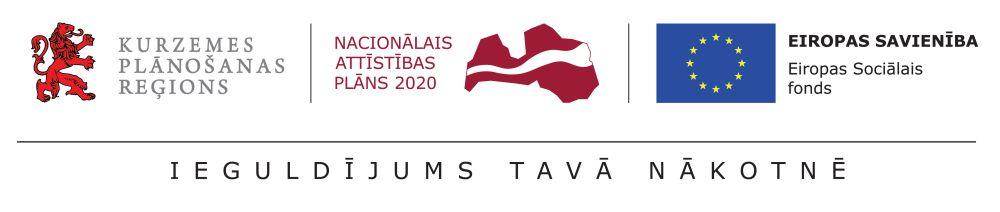 Kurzemes plānošanas reģiona deinstitucionalizācijas plāna 2017.- 2020. gadamieviešanas progresa izvērtējums2022 SatursIevads Katram ir tiesības dzīvot sabiedrībā un saņemt savām individuālajām vajadzībām atbilstošu atbalstu. Deinstitucionalizācijas (turpmāk – DI)  process ir vērsts uz iekļaujošas sabiedrības veidošanu, veicinot sabiedrībā balstītu sociālo pakalpojumu (turpmāk – SBSP) attīstību un sabiedrības attieksmes maiņu attiecībā uz DI procesa mērķa grupām. Saskaņā ar Ministru kabineta noteikumiem Nr. 313 “Darbības programmas "Izaugsme un nodarbinātība" 9.2.2.specifiskā atbalsta mērķa "Palielināt kvalitatīvu institucionālai aprūpei alternatīvu sociālo pakalpojumu dzīvesvietā un ģimeniskai videi pietuvinātu pakalpojumu pieejamību personām ar invaliditāti un bērniem" 9.2.2.1.pasākuma "Deinstitucionalizācija" īstenošanas noteikumi” (turpmāk – MK 313) DI procesa mērķa grupas Latvijā ir:pilngadīgas personas ar garīga rakstura traucējumiem (turpmāk – personas ar GRT);bērni ar funkcionāliem traucējumiem (turpmāk – bērni ar FT); ārpusģimenes aprūpē esošie bērni.Plānojot pakalpojumu nodrošināšanu mērķa grupas personām, Kurzemes plānošanas reģiona (turpmāk – KPR) izstrādātajā DI plānā tika iezīmēti pašvaldību risinājumi SBSP attīstībai personām ar GRT un bērniem ar FT. Periodā no 2020. gada 01. janvāra līdz 2021 gada 31. decembrim KPR DI plāns ir precizēts piecas reizes, lai aktualizētu plānā iekļauto informāciju saskaņā ar faktisko pakalpojumu izveidi. Savukārt KPR DI plāna uzraudzības un rezultātu novērtēšanas procesa mērķis ir izvērtēt DI procesa ieviešanas progresu Kurzemē, analizējot datus par mērķa grupām sniegtajiem SBSP un virzību uz noteiktajiem sasniedzamajiem rezultātiem, saņemto pakalpojumu ietekmi uz mērķa grupu personu dzīves kvalitāti, kā arī pārskatot DI plānā iekļauto risinājumu izveides progresu. Sasniedzamie rezultāti KPR DI plānā  ir strukturēti atbilstoši nepieciešamajām rīcībām:SBSP infrastruktūras izveide; SBSP sniegšana;speciālistu apmācības.Saskaņā ar KPR DI plānā noteikto īstenošanas uzraudzībā un rezultātu novērtēšanā izvirzīti šādi uzdevumi: identificēt, vai DI plāna īstenošana norit atbilstoši plānotajam; parādīt darbības progresu un sasniegumus; nodrošināt informāciju par DI plāna īstenošanu sabiedrībai, politiķiem un citām ieinteresētajām pusēm; sekmēt DI plāna īstenošanā iesaistīto pušu koordinētu darbību;apkopot informāciju, kas palīdz novērtēt DI procesa īstenošanas ietekmi uz mērķa grupu dzīves kvalitātes izmaiņām.KPR DI plāna ieviešanas progresa izvērtējuma ziņojuma sagatavošanai tika veikta statistikas datu analīze, KPR pašvaldību anketēšana, pakalpojumu saņēmēju - personu ar GRT un bērnu ar FT - anketēšana un projekta ieviešanas informācija par sabiedrībā balstītu sociālo pakalpojumu sniegšanu.Esošās situācijas analīze Kurzemes plānošanas reģionāŠajā sadaļā ir iekļauta informācija par Projekta mērķa grupām – KPR teritorijā dzīvojošām personām ar GRT, bērniem ar FT un ārpusģimenes aprūpē esošajiem bērniem. Personu ar invaliditāti skaits Kurzemes plānošanas reģionāSaskaņā ar Veselības un darbspēju ekspertīzes ārstu valsts komisijas datiem (turpmāk – VDEĀVK) uz 2021. gada 31. decembri KPR pašvaldībās dzīvoja 27 496 personas ar invaliditāti, kas veido 14% no kopējā personu ar invaliditāti skaita Latvijā. Informācija par Kurzemē dzīvojošām personām ar invaliditāti dalījumā pa invaliditātes grupām, t.sk. bērniem, apkopota zemāk (skat. 1. tabulu).1. tabula. “Personu ar invaliditāti skaits dalījumā pa pašvaldībām” Avots: VDEĀVK datiKā redzams 1.tabulā, vairāk nekā puse visu KPR deklarēto personu ar invaliditāti dzīvo Liepājas valstspilsētā, Talsu novadā un Ventspils valstspilsētā. Tālāk seko Kuldīgas un Dienvidkurzemes novadi, kur kopskaitā dzīvo 25% mērķa grupas personu. Savukārt Saldus novadā dzīvo apmēram 10% KPR deklarēto personu ar invaliditāti un Ventspils novadā dzīvo 4% no mērķa grupas personām.Lai mērķa grupas personas varētu saņemt savām individuālajām vajadzībām atbilstošus sociālos pakalpojumus dzīvesvietā vai iespējami tuvu tai, projekta “Kurzeme visiem” ietvaros SBSP var saņemt:pilngadīgas personas ar GRT, kurām ir noteikta smaga vai ļoti smaga invaliditāte (I vai II invaliditātes grupa);bērni ar FT, kuriem ir noteikta invaliditāte un kuri dzīvo ģimenēs, un viņu likumiskie pārstāvji vai audžuģimenes.Personu ar garīga rakstura traucējumiem skaits un pieejamie pakalpojumi KurzemēSaskaņā ar Labklājības ministrijas datiem uz 2021. gada 31. decembri KPR pašvaldībās dzīvoja 3034 projekta mērķa grupas personas – personas ar GRT, kurām noteikta I un II invaliditātes grupa, t.sk. VSAC “Kurzeme” 6 filiālēs pakalpojumus saņēma 682 personas ar GRT. Kā redzams 2. tabulā, pēdējo sešu gadu laikā nav notikušas būtiskas izmaiņas mērķa grupas personu skaitā, tomēr šobrīd mērķa grupas personu skaits salīdzinājumā ar periodu no 2016. gada ir samazinājies. 2. tabula “Personu ar GRT skaits Kurzemē” Avots: Labklājības ministrijas datiLielākā daļa jeb 23% no visām KPR deklarētajām personām ar GRT dzīvo Liepājas valstspilsētā, 20% mērķa grupas personu dzīvo Talsu novadā un līdzīgs mērķa grupas personu skaits jeb 19% dzīvo Dienvidkurzemes novadā. Pēdējās divās pašvaldībās atrodas divas lielākās VSAC “Kurzeme” filiāles, attiecīgi “Veģi” (klientu skaits – 150 personas)  un “Iļģi” (klientu skaits – 270 personas). Saldus novadā un Ventspils valstspilsētā dzīvo līdzīgs mērķa grupas personu skaits – 12% no KPR deklarētajām personām ar GRT. Tikai nedaudz mazāks personu ar GRT skaits jeb 10% ir Kuldīgas novadā. Savukārt mazākais skaits - 4%, mērķa grupas personu dzīvo Ventspils novadā. Saskaņā ar valsts informācijas sistēmā “Sociālo pakalpojumu sniedzēju reģistrs” (turpmāk – SPSR) pieejamo informāciju, Kurzemes reģionā uz 2022. gada 10. martu atrodas gan ilgstošas sociālās aprūpes un sociālās rehabilitācijas institūcijas, gan pašvaldību un nevalstiskā sektora piedāvātie SBSP:VSAC “Kurzeme” un tā filiāles – “Iļģi” (Dienvidkurzemes novads), t.sk. pusceļa māja, “Dundaga” (Talsu novads), “Gudenieki” (Kuldīgas novads), “Liepāja” (Liepājas valstspilsēta), “Veģi” (Talsu novads), “Aizvīķi” (Dienvidkurzemes novads);Sociālās aprūpes centri – pieejami visās Kurzemes pašvaldībās, atsevišķās pašvaldībās atrodas vairāki;SBSP – aprūpe mājās (pieejami visās Kurzemes pašvaldībās), sociālās rehabilitācijas pakalpojumi, dienas centrs (Kuldīgas novadā), dienas aprūpes centri (Dienvidkurzemes, Saldus, Talsu novados, kā arī Liepājas un Ventspils valstspilsētās), specializētās darbnīcas (Saldus un Dienvidkurzemes novados), grupu dzīvokļa pakalpojums (Saldus un Ventspils novados, Liepājas valstspilsētā), asistentu un ģimenes asistentu pakalpojums (Liepājas valstspilsētā un Talsu novadā).Šobrīd mērķa grupas pārstāvjiem joprojām pārsvarā ir pieejama institucionāla aprūpe, tomēr, neskatoties uz to, ir vērojama tendence piedāvāt institūcijām alternatīvus risinājumus – turpina palielināties SBSP klāsts un skaits. Pakalpojumu pieejamību veicina gan  NVO, gan pašvaldību izveidoti pakalpojumu sniedzēji. Pagaidām pakalpojumu skaits nav pietiekams, lai nodrošinātu visu personu ar GRT individuālās vajadzības, kā arī nav nodrošināts pakalpojumu reģionālais pārklājums. Līdz ar to saglabājas pieprasījums pēc VSAC un  SAC pakalpojumiem, liedzot mērķa grupas personām iespēju dzīvot ierastā vidē sabiedrībā. KPR DI plānā noteiktajos SBSP infrastruktūras izveides risinājumos tiks nodrošināti dienas aprūpes centra (turpmāk – DAC), grupu dzīvokļu un specializēto darbnīcu pakalpojumi. Uz pārskata perioda beigām divās no septiņām pašvaldībām mērķa grupas personas jau saņēma nepieciešamos pakalpojumus. Vēl viens no veidiem, kā pašvaldības risina alternatīvu pakalpojumu pieejamību savās pašvaldībās – sadarbojoties ar pašvaldībām, kur konkrētie pakalpojumi ir pieejami.Lai arī mērķa grupas personu skaits pārskata periodā būtiski nav mainījies, turpina palielināties pieejamo SBSP klāsts, ļaujot personām ar GRT un arī viņu piederīgajiem izvēlēties sev piemērotāko atbalsta veidu.KPR pašvaldībās dzīvojošie bērni ar funkcionāliem traucējumiem un viņiem pieejamie pakalpojumiSaskaņā ar Labklājības ministrijas datiem uz 2021. gada 31. decembri KPR bija deklarēti 1126 bērni ar invaliditāti (skat. 3. tabulu), kas ir par 24 bērniem mazāk salīdzinājumā ar 2017. gada 01. janvāra datiem, kad pēc VDEĀVK datiem KPR dzīvoja 1150 bērni ar FT.3. tabula. “Bērnu ar invaliditāti skaits Kurzemē”Avots: Labklājības ministrijas datiStatistikas dati liecina, ka bērnu ar FT skaits KPR pašvaldībās būtiski nav mainījies, bet, ņemot vērā 2021. gada 01. jūlijā notikušo  Administratīvi teritoriālo reformu, nedaudz mainījies bērnu sadalījums pa pašvaldībām. Lielākais bērnu skaits jeb 33% bērnu ar FT Kurzemes reģionā dzīvo Liepājas valstspilsētā. Savukārt līdzīgs bērnu skaits dzīvo: Talsu novadā – 15%, Dienvidkurzemes novadā – 14% un Ventspils valstspilsētā – 13%.  Nedaudz mazāks bērnu ar FT skaits dzīvo Saldus un Kuldīgas novadā, attiecīgi 11% un 10%. Vismazākais mērķa grupas skaits ir Ventspils novadā - 4% no visiem bērniem ar FT.Papildu ģimenēs dzīvojošajiem bērniem ar FT, bērni ar FT dzīvo arī VSAC “Kurzeme” filiālē “Liepāja”, kur uz 2021. gada 31. decembri dzīvoja 25 bērni ar FT, kā arī vienmēr pastāv iespēja, ka bērnu sociālās aprūpes centrā (turpmāk – BSAC) “Selga” vai Liepājas BSAC var tikt ievietots bērns ar FT.Lai bērni un likumiskie pārstāvji varētu pilnvērtīgi iesaistīties sabiedrības dzīvē, jāveicina ne tikai iekļaujošas sabiedrības veidošanās, bet arī jāsekmē dažādu vispārējo pakalpojumu (piemēram, izglītības, nodarbinātības, veselības aprūpes, sociālo pakalpojumu, saturīga brīvā laika, mājokļa) pieejamība atbilstoši bērnu un likumisko pārstāvju individuālajām vajadzībām. Nodrošinot dažādu SBSP klāstu, bērniem tiek dota iespēja uzturēt un apgūt jaunas sociālās prasmes, kā arī citas iemaņas, kas ilgtermiņā nodrošinās dzīves kvalitātes saglabāšanos un mazinās risku nonākšanai aprūpes iestādē. Četras KPR pašvaldības (Dienvidkurzemes, Saldus un Kuldīgas novadi, kā arī Ventspils valstspilsēta) veido infrastruktūru – dienas aprūpes centru un sociālās rehabilitācijas centru – SBSP sniegšanai bērniem un viņu ģimenēm. Uz pārskata perioda beigām bija izveidotas trīs no četrām pakalpojuma sniegšanas vietām un bērni un viņu likumiskie pārstāvji bija uzsākuši pakalpojumu saņemšanu. Sociālās rehabilitācijas pakalpojumi pieejami arī veselības aprūpes iestādēs un individuālās speciālistu praksēs. Arvien pieprasītāks kļūst arī “atelpas brīža” pakalpojums, kas pārskata periodā pieejams tikai vienā KPR pašvaldībā – Liepājas valstspilsētā, tomēr to izmanto bērni no visa reģiona. Papildu infrastruktūrā sniedzamiem pakalpojumiem, likumiskie pārstāvji arvien aktīvāk pieprasa arī sociālās aprūpes pakalpojumu, kas tiek nodrošināts bērna dzīves vietā.Arī šīs mērķa grupas skaits pārskata periodā nav būtiski manījies, līdz ar to pozitīvi vērtējams pieaugošais SBSP klāsts pašvaldībās. SBSP pieejamība likumiskajiem pārstāvjiem dod iespēju iesaistīties darba tirgū, būt sociāli aktīviem, atpūsties un līdz ar to rast resursu pilnvērtīgāk pildīt savu vecāka lomu. Savukārt bērniem ir iespēja aug un attīstīt savas spējas, kļūstot par pilntiesīgiem sabiedrības locekļiem.  Ārpusģimenes aprūpē esošie bērniSaskaņā ar “Bērnu tiesību aizsardzības likumu” ārpusģimenes aprūpe tiek nodrošināta bāreņiem un bez vecāku gādības palikušiem bērniem pie aizbildņa, audžuģimenē vai BSAC. Pēc Valsts bērnu tiesību aizsardzības inspekcijas (turpmāk – VBTAI) datiem uz 2020. gada 31. decembri 870 KPR bērni atradās ārpusģimenes aprūpē. Šajā nodaļā apskatīsim datus par bērniem BSAC un bērniem, kuri atrodas pie aizbildņa vai audžuģimenē.  BSAC dzīvojošo bērnu vispārējs raksturojumsKPR uz 2021. gada 31. decembri atradās trīs BSAC (BSAC „Selga”,  Liepājas BSAC un VSAC „Kurzeme” filiāle „Liepāja”), kurās sociālās aprūpes un sociālās rehabilitācijas pakalpojumus saņēma 78 bērni. Salīdzinot ar datiem no iepriekšējā pārskata perioda bērnu skaits ir relatīvi nemainīgs (skat. 4. tabulu). Vienā BSAC par vienu bērnu ir pieaudzis bērnu skaits, vienā – nav notikušas izmaiņas, savukārt VSAC filiālē, kur pakalpojumus saņem arī bērni, skaits ir samazinājies par pieciem bērniem. Kopskaitā, salīdzinot ar 2019. gada 31. decembri, bērnu skaits ir samazinājies par četriem bērniem.4. tabula. “Bērnu skaita izmaiņas bērnu sociālās aprūpes centros” Avots: LM un pašvaldību sniegtie datiTā kā divas no bērnu sociālās aprūpes iestādēm atrodas Liepājas valstspilsētā, tad lielākais bērnu skaits jeb 67% no bērnu kopskaita, kas saņem BSAC pakalpojumus KPR, atrodas Liepājā. Papildu KPR teritorijā esošo BSAC pakalpojumiem, bērni tiek ievietoti arī citu reģionu BSAC. Saskaņā ar pašvaldību datiem uz 2021. gada 31. decembri 14 bērni saņēma BSAC pakalpojumus citos Latvijas reģionos. BSAC ievietotais bērnu skaits atšķiras pa pašvaldībām un ir amplitūdā no viena līdz desmit bērniem.Ņemot vērā BSAC ievietoto bērnu skaitu salīdzinājumā ar ārpusģimenes aprūpē esošo bērnu kopskaitu, var secināt, ka pašvaldības meklē alternatīvas ārpusģimenes aprūpes formas, cenšoties nodrošināt augšanu ģimenē vai ģimeniskā vidē. Papildu institūcijai alternatīvu aprūpes formu nodrošināšanai, pārskata periodā divās KPR pašvaldībās, Liepājas un Ventspils valstspilsētā, notika darbs pie ģimeniskai videi pietuvināta pakalpojuma izveides (turpmāk – ĢVPP), kas ir iezīmētie risinājumi KPR DI plānā un top ar Eiropas Reģionālā attīstības fonda (turpmāk – ERAF) līdzfinansējumu. Jaunajos ĢVPP būs 28 pakalpojuma saņemšanas vietas un darbinieki tiks apmācīti darbam ģimeniskai videi pietuvinātā pakalpojuma formā, mainot līdzšinējās institucionālās aprūpes pieeju. Apkopojot pašvaldību sniegto informāciju, redzams, ka lielākā daļa bērnu – 61% , kas ievietoti BSAC, ir zēni un attiecīgi 39% ir meitenes. Vismazāk bērnu ir vecumā līdz 6 gadiem – 6% no kopējā bērnu skaita. 19% bērnu ir vecumposmā no 7 līdz 12 gadiem un no 13 līdz 14 gadiem, bet vislielākais bērnu skaits jeb 56% ir vecumā no 15 līdz 18 gadiem.Audžuģimenē vai pie aizbildņa esoši bērniAlternatīvi risinājumi bērnu ievietošanai BSAC ir ievietošana audžuģimenē vai pie aizbildņa. Visās KPR pašvaldībās tiek izmantots šāds alternatīvs risinājums un kopumā, saskaņā ar VBTAI datiem uz 2020. gada 31. decembri 793 bērni auga audžuģimenē vai pie aizbildņa. Lielākais pie aizbildņa vai audžuģimenē ievietotais bērnu skaits ir Liepājas valstspilsētā (25%) un Dienvidkurzemes novadā (21%). Talsu, Saldus un Kuldīgas novados, kā arī Ventspils valstspilsētā ir nedaudz mazāks pie aizbildņa vai audžuģimenē ievietotais bērnu skaits – amplitūdā no 14% līdz 11%. Savukārt Ventspils novadā ir 4% no pie aizbildņa vai audžuģimenē ievietotā bērnu kopskaita. Retāk, 26% gadījumu, bērni aug audžuģimenē, savukārt 74% gadījumu – aprūpe tik nodrošināta pie aizbildņa. Saskaņā ar VDEĀVK  sniegto informāciju, salīdzinot ar 2018. gada 31. decembra datiem audžuģimeņu skaits ir palicis gandrīz nemainīgs, pieaugot  no 201 audžuģimenes līdz 202 audžuģimenēm 2020. gada 31. decembrī  (skat. 1. attēlu). Salīdzinājumā ar datiem par iepriekšējo pārskata periodu, audžuģimeņu skaits ir palielinājies par vienu ģimeni, bet samazinājies par 65 aizbildņu ģimenēm (skat. 2. attēlu).1. attēls.  “Audžuģimeņu skaita izmaiņas”Avots: VDEĀVK dati Kā redzams 1. attēlā, audžuģimeņu skaita pieaugums nav noticis vienmērīgi, dažās pašvaldībās, piemēram, Talsu, Kuldīgas un Dienvidkurzemes novadā, tas ir samazinājies, savukārt citās pašvaldībās – pieaudzis. Vislielākais audžuģimeņu skaita pieaugums -  par 19 % - vērojams Liepājas valstspilsētā. 2. attēls.  “Aizbildņu skaita izmaiņas”Avots: VDEĀVK dati 2. attēlā grafiski attēlots, kā pēdējo divu gadu laikā KPR par 11% samazinājies aizbildņu skaits,  no 654 samazinoties līdz 589 aizbildņu ģimenēm (skat. 2. attēlu).  Aizbildņu skaits ir samazinājies gandrīz visās pašvaldībās, izņemot Dienvidkurzermes novadu, kur nedaudz palielinājies šo ģimeņu skaits. Vislielākais aizbildņu ģimeņu skaita samazinājums ir abās Kurzemes reģiona valstspilsētās – Liepājā un Ventspilī.Lai mazinātu bērnu nonākšanu BSAC, jāveicina audžuģimeņu un aizbildņu skaita pieaugums, nodrošinot dažādus atbalsta pasākumus, piemēram, SBSP veidā, ja ārpusģimenes aprūpē nonāk bērns ar FT. Tāpat arī jānodrošina dažādi atbalsta pasākumi riska grupas ģimenēm, lai bērni netiktu izņemti no ģimenes.Personu ar garīga rakstura traucējumiem un bērnu ar funkcionāliem traucējumiem individuālo vajadzību izvērtēšanaSaskaņā ar pašvaldību pieprasījumu un lai nodrošinātu projekta “Kurzeme visiem” (turpmāk - Projekta)  rezultatīvo rādītāju sasniegšanu SBSP sniegšanā, 2020. gadā un 2021. gadā turpinājās papildu personu ar GRT un bērnu ar FT individuālo vajadzību izvērtēšanas un atbalsta plānu izstrādes process. Šajā nodaļā norādīti dati par papildu izvērtētajām mērķa grupas personām KPR. Pārskata periodā viens no lielākajiem izaicinājumiem individuālo vajadzību izvērtēšanas procesa organizēšanā bija Covid-19 pandēmija un ar to saistītie ierobežojumi epidemioloģiskās drošības ievērošanai, kuru laikā periodiski nebija iespējamas klātienes tikšanās iespējas, kā arī nereti pakalpojumu saņēmēji nelabprāt vēlējās tikties ar izvērtētājiem bailēs no saslimšanas. Pastarpināti izvērtēšanas procesu, īpaši personām ar GRT, ietekmēja arī SBSP izveides kavēšanās. Lai personām pēc izvērtēšanas un individuālā atbalsta plāna izstrādes nebūtu nesamērīgi jāgaida uz pakalpojuma saņemšanu, kas šobrīd nav pieejams, izvērtēšanas process tika organizēts iespējami tuvu infrastruktūras izveides termiņam vai pēc pakalpojuma izveides. Kurzemē dzīvojošo personu ar garīga rakstura traucējumiem individuālo vajadzību izvērtēšanaTā kā no sākotnējā individuālo vajadzību izvērtēšanas un atbalsta plānu izstrādes procesa vairāku gadu laikā izvērtētās personas dažādu iemeslu dēļ nesaņēma SBSP,  2019. gadā tika uzsākts papildu izvērtēšanas process, kas turpinājās arī  2020. gadā un 2021. gadā. Kopumā pārskata periodā tika izvērtētas 55 mērķa grupas personas, t.sk. 50 pašvaldībā (Kuldīgas, Saldus un Dienvidkurzemes novados, kā arī Ventspils valstspilsētā) dzīvojošas un 5 VSAC “Kurzeme” pilngadīgie pakalpojuma saņēmēji (skat. 5. tabulu).  5. tabula. “Izvērtēto personu ar GRT skaits” Avots: KPR datiPersonu vajadzības tiek izvērtētas saskaņā ar pieprasījumu, galvenokārt veicot izvērtēšanu tajās pašvaldībās, kur tiek nodrošināta pakalpojumu sniegšana mērķa grupas personām vai tiek plānots to nodrošināt iespējami drīzākā laikā. Savukārt VSAC “Kurzeme” mērķa grupas personas tika izvērtētas, jo izteica vēlmi iesaistīties sagatavošanas procesā un pāriet uz dzīvi pašvaldībā.Pilngadīgo personu ar GRT individuālo vajadzību izvērtēšanu nepieciešams veikt lielākajā daļā KPR pašvaldību. Diemžēl gan Covid-19 pandēmija, gan izvērtētāju noslodze un pieejamība lielā mērā ietekmē izvērtēšanas gaitu un līdz ar to nenoris nepieciešamajā intensitātē. Līdz ar to šis process turpināsies arī 2022. gadā, izvērtējot mērķa grupas personu vajadzības saskaņā ar pašvaldību pieprasījumu.Bērnu ar FT vajadzību papildu izvērtēšanaŅemot vērā bērnu ar FT likumisko pārstāvju pieprasījumu, 2020. gadā un 2021. gadā tika organizēts bērnu ar FT papildu vajadzību izvērtēšanas process, lai nodrošinātu bērniem viņu vajadzībām atbilstošus sociālās rehabilitācijas pakalpojumus. Izvērtēto bērnu skaitu dalījumā pa KPR pašvaldībām var apskatīt 6. tabulā.6. tabula. “Pašvaldībās dzīvojošo izvērtēto bērnu ar FT skaits” Avots: KPR datiBērnu ar FT gadījumā izvērtēšanas process galvenokārt veikts tajās pašvaldībās, kur ir izveidota ERAF infrastruktūra SBSP pakalpojumu nodrošināšanai – Saldus novadā izveidots sociālās rehabilitācijas centrs, savukārt Ventspils valstpilsētā bērniem ar FT izveidots dienas aprūpes centra pakalpojums. Papildu izvērtēšanas process deva iespēju lielākam bērnu ar FT skaitam projekta ietvaros saņemt bērniem nepieciešamos sociālās rehabilitācijas pakalpojumus. Arvien palielinoties informācijai par projekta ietvaros pieejamo atbalstu, palielinās arī pieprasījums iesaistīties projekta aktivitātēs un līdz ar to pieaug nepieciešamība pēc individuālo vajadzību izvērtējuma un atbalsta plānu izstrādes. Projekta “Kurzeme visiem” ietvaros nodrošinātie sabiedrībā balstīti sociālie pakalpojumiŠajā  nodaļā tiek apskatīti projekta ietvaros sniegtie SBSP bērniem ar FT un personām ar GRT saskaņā ar KPR DI plānā SBSP sniegšanai izvirzītajiem sasniedzamiem rezultātiem:sniegti sociālās aprūpes un rehabilitācijas pakalpojumi 350 bērniem ar FT;sniegti SBSP 375 personām ar GRT (t.sk. 35 personām ar GRT, kas uzsāk patstāvīgu dzīvi ārpus VSAC).SBSP sniegšanai kopējais paredzētais Eiropas Sociālā fonda (turpmāk – ESF) finansējums ir 8 290 276, no kuriem līdz 2021. gada 31. decembri ir apgūti 25,76%. Pārskata periodā pakalpojumu sniegšanu lielā mērā ietekmēja Covid-19 pandēmija un ar to saistītie epidemioloģiskās drošības ierobežojumi, kuru laikā pakalpojumu sniegšana tika pārtraukta vai sniegta ierobežotā apmērā. Arī satraukumā par savu veselības stāvokli, mērķa grupas personas samazināja pakalpojumu saņemšanas intensitāti.SBSP infrastruktūras izveides kavēšanās arī ietekmēja pakalpojumu nodrošināšanu mērķa grupas personām. Pārskata perioda beigās tikai divās no septiņām pašvaldībām bija pabeigta SBSP infrastruktūra un uzsākta pakalpojumu sniegšana personām ar GRT. Nedaudz vairāk, trijās no četrām pašvaldībām, bija pabeigta infrastruktūras izveide sociālās rehabilitācijas, t.sk. DAC pakalpojuma, nodrošināšanai bērniem ar FT.Bērniem ar FT sniegtie sociālie pakalpojumi Kurzemes pašvaldībāsProjekta ietvaros tiek plānots nodrošināt pakalpojumu 350 bērniem ar FT un projekta ieviešanas gaitā uz 2021. gada 31. decembri ir sasniegti 79% jeb sniegti pakalpojumi 275 bērniem ar FT. Lielākais unikālo bērnu skaits jeb 32% pakalpojumu saņēmēju ir Liepājas valstspilsētā, 18% bērnu pakalpojumus saņem Ventspils valstspilsētā, savukārt Dienvidkurzemes novadā pakalpojumi tiek nodrošināti 19% pakalpojumu saņēmēju.Projekta ietvaros bērni ar FT var saņemt četru veidu pakalpojumus:“Atelpas brīdis” – pieejams vienā KPR pašvaldībā – Liepājas valstspilsētā;Sociālā aprūpe – pakalpojums nodrošināms bērna dzīvesvietā;Sociālā rehabilitācija;Dienas aprūpes centrs bērniem ar FT – pārskata periodā uzsācis darboties vienā KPR pašvaldībā – Saldus novadā, savukārt vēl vienā pašvaldībā – Kuldīgas novadā - ir izveides procesā.Visbiežāk bērniem tiek piešķirti sociālās rehabilitācijas pakalpojumi, piemēram, fizioterapijas, ergoterapijas, mūzikas terapijas vai psihologa konsultācijas. Pieprasīti ir arī tādi pakalpojumi kā piemēram kanisterapija, ABA terapija, portridžas mācībsistēma, pērļu vannas. Sociālās rehabilitācijas pakalpojumu pieejamība reģionā ir atšķirīga, reizēm mērķa grupas personas pēc pakalpojumiem dodas uz citu pašvaldību vai atsevišķos gadījumos - uz citu reģionu. Pakalpojumi pieejami pēc bērnu ar FT individuālo vajadzību izvērtēšanas un atbalsta plāna izstrādes. Projekta ieviešanas gaitā 34% bērnu pakalpojums saņēma Liepājas valstspilsētā, 22% pakalpojumu saņēmēju sociālās rehabilitācijas pakalpojumus saņēma Dienvidkurzemes novadā (bijušajās Aizputes, Priekules, Grobiņas, Nīcas novadu teritorijās), savukārt 17% pakalpojumus saņēma Kuldīgas novadā (t.sk. bijušajā Skrundas novadā). Pārējie 28% pakalpojumu saņēmēju ir Ventspils valstspilsētā, Saldus, Talsu (t.sk. bijušajā Dundagas un Mērsraga novadā) un Ventspils novados. Savukārt, pārskata periodā sociālās rehabilitācijas pakalpojumi bērniem ar FT un viņu likumiskajiem pārstāvjiem tika nodrošināti sešās no septiņām DI procesā iesaistītajām KPR pašvaldībām. Arvien populārāki kļūst sociālās aprūpes un “atelpas brīža” pakalpojumi, tie pārskaita periodā ir nodrošināti Liepājas un Ventspils valstspilsētās, Saldus, Talsu (t.sk. bijušajā Dundagas un Mērsraga novadā), Kuldīgas novadā (t.sk. bijušajā Skrundas novadā), kā arī Dienvidkurzemes novadā (bijušajās Aizputes, Priekules, Grobiņa, Nīcas novadu teritorijā) (skat. 4. attēlu). Savukārt, DAC bērniem ar FT pagaidām pieejams tikai vienā pakalpojuma sniegšanas vietā – Ventspils valstspilsētā, līdz ar to pakalpojumu saņēmēju skaits ir vismazākais (skat. 3. attēlu). Pēc SBSP infrastruktūras izveides DAC pakalpojums bērniem ar FT būs pieejams arī Kuldīgas novadā.3.attēls.  “Bērniem ar FT sniegtie sabiedrībā balstīti sociālie pakalpojumi projekta “Kurzeme visiem” ietvaros”Avots: KPR datiSociālās aprūpes un “atelpas brīža” pakalpojumus iespējams piešķirt bērniem ar FT, kuriem izsniegts VDEĀVK atzinums par īpašas kopšanas nepieciešamību saistībā ar smagiem funkcionāliem traucējumiem. 2021. gada beigās KPR dzīvoja 359 bērni, kuriem izsniegts VDEĀVK atzinums, savukārt minētos pakalpojumus pojekta “Kurzeme visiem” ietvaros saņēma 17% no kopējā bērnu skaita. Tā kā pieprasījums pēc pakalpojumiem turpināja pieaugt, atskaites periodā palielināts bērnu skaits, kuriem pakalpojumu iespējams nodrošināt projekta ietvaros. Līdz ar to pret sākotnēji plānoto “atelpas brīža” pakalpojuma apjomu, īpatsvars pieaudzis par 115%, bet sociālās aprūpes pakalpojuma īpatsvars – par 203%. Ventspils valstspilsēta un Talsu novada pašvaldība (t.sk. bijušais Mērsraga un Dundagas novada teritorijā) nodrošina sociālās aprūpes pakalpojumu lielākajam bērnu skaitam. Bet pakalpojums pieejams arī Liepājas valstspilsētā, Saldus, Kuldīgas un Dienvidkurzemes novadā (t.sk. bijušajā Aizputes, Grobiņas un Priekules novadu teritorijā).Savukārt “atelpas brīža” pakalpojums visbiežāk jeb 80% gadījumu nodrošināts Liepājas valstspilsētā. Pārskata periodā pakalpojumu bērniem ar FT un viņu likumiskajiem pārstāvjiem nodrošinājušas arī Talsu novada pašvaldība (t.sk. bijušais Dundagas novads), Kuldīgas un Dienvidkurzemes novadi (t.sk. bijušie Grobiņas un Priekules novadi).Dienas aprūpes centra pakalpojums šobrīd pieejams tikai Ventspils valstspilsētā un tiek nodrošināts 42 bērniem ar FT. Pēc pakalpojuma infrastruktūras izveides tas būs pieejams arī Kuldīgas novada pašvaldībā. Šis pakalpojums pieejams pēc bērnu ar FT individuālo vajadzību izvērtēšanas un atbalsta plāna izstrādes.4.attēls.  “Bērniem ar FT sniegtie pakalpojumi dalījumā pa pašvaldībām “Kurzeme visiem” ietvaros”Avots: KPR datiProjekta ieviešanas laikā visās KPR pašvaldībās (skat. 4. attēlu) tika sniegts kāds no projekta ietvaros pieejamiem pakalpojumiem bērniem ar FT, tādā veidā nodrošinot nepieciešamo atbalstu bērniem ar FT un viņu ģimenēm, kā arī veicinot sociālo dienestu kapacitāti darbā ar mērķa grupas personām.  Personām ar garīga rakstura traucējumiem sniegtie sociālie pakalpojumi Kurzemes pašvaldībāsPārskata periodā pieaugušo personu ar GRT SBSP saņēmēju skaits palielinājās par 43%, salīdzinot ar iepriekšējo pārskata periodu. Projekta īstenošanas laikā līdz 2021. gada 31. decembrim ESF atbalstītos SBSP dzīvesvietā (pašvaldībā, kur persona dzīvo) saņēma 145 personas ar GRT. Līdz ar to no plānotā sasniedzamā rādītāja – 375 personām ar GRT sniegti SBSP, sasniegti 39%. Projekta ietvaros personām ar GRT iespējams saņemt šādus SBSP:aprūpi mājās;dienas aprūpes centru;specializētās darbnīcas;grupu dzīvokļus;īslaicīgās sociālās aprūpes pakalpojumus jeb "atelpas brīža" pakalpojumus;speciālistu konsultācijas un individuālo atbalstu;atbalsta grupas un grupu nodarbības.Projekta ieviešanas laikā ir sniegti visi iespējamie SBSP, pakalpojumi piešķirti atbilstoši pieprasījumam un saskaņā ar pašvaldības iespējām pakalpojumu nodrošināšanai (skat. 5. attēlu).5.attēls  “Personām ar GRT sniegtie sabiedrībā balstīti sociālie pakalpojumi projekta “Kurzeme visiem” ietvaros”Avots: KPR datiNo projekta ieviešanas laikā pieprasītajiem SBSP vispopulārākās ir speciālistu konsultācijas un individuālais atbalsts, tas tiek pieprasīts 34% gadījumu. Parasti tiek pieprasītas fizioterapeita, ergoterapeita vai psihologa konsultācijas. Nākamais biežāk piešķirtais pakalpojums projekta ieviešanas gaitā ir atbalsta grupu un grupu nodarbības un dienas aprūpes centra pakalpojums, kas tika piešķirts 20% pakalpojumu saņēmēju. Salīdzinoši mazāk tiek piešķirts grupu dzīvokļa pakalpojums - 11% gadījumu. Visticamāk, šis rādītājs saistīts ar to, ka uz pārskata perioda beigām pakalpojums bija izveidots vienā KPR pašvaldībā – Saldus novadā, bet otra, Ventspils valstspilsēta, to nodrošināja citā pašvaldībā saskaņā ar personas izteikto vēlmi. Liepājas valstspilsētas pašvaldībā un Kuldīgas (t.sk. bijušajā Skrundas novada teritorijā) novadā grupu dzīvokļu infrastruktūra ir izveides procesā. Savukārt, Ventspils novadā – grupu dzīvokļa pakalpojuma infrastruktūra ir izveidota un jau tuvojas pakalpojuma atvēršanai.Pārskata periodā Saldus novada pašvaldība izveidoja un nodrošināja savas pašvaldības personām ar GRT specializētās darbnīcas pakalpojumu, līdz ar to pakalpojuma saņēmēju skaits veidoja 10% no kopējā pakalpojumu saņēmēju īpatsvara. Ventspils valstspilsētas pašvaldība šo pakalpojumu no NVO citā pašvaldībā pirka vienai personai, līdz ar to būtiski neietekmējot kopējo pakalpojumu saņēmēju īpatsvaru..Pārskata periodā tika uzsākta aprūpes mājās pakalpojuma nodrošināšana 4% pakalpojumu saņēmēju. Savukārt īslaicīgās sociālās aprūpes pakalpojums jeb "atelpas brīža" pakalpojums projekta ieviešanas laikā tika nodrošināts 1% gadījumu. Pārskata periodā pakalpojums netika nodrošināts, kas, iespējams, saistāms ar to, ka KPR tikai viena biedrība nodrošina šo pakalpojumu mērķa grupas personām.Pašvaldību iespējas nodrošināt SBSP mērķa grupas personām ir atšķirīgas (skat. 6. attēlu). Piemēram, Saldus novada pašvaldība ir izveidojusi vairākus infrastruktūras objektus personām ar GRT un nodrošina piecu veidu pakalpojumus, kā redzams attēlā zemāk.  6.attēls  “Pakalpojumi personām ar garīga rakstura traucējumiem dalījumā pa pašvaldībām”Avots: KPR datiKā redzams 6. attēlā, Ventspils valstspilsētā tiek nodrošināti četri no projekta ietvaros pieejamiem pakalpojumiem. Savukārt Dienvidkurzemes novada pašvaldība (bijušajās Aizputes un Rucavas novadu pašvaldību teritorijās) un Kuldīgas novada pašvaldība (t.sk. bijušajā Skrundas novada teritorijā) ir nodrošinājusi trīs veidu pakalpojumus mērķa grupas personām. Liepājas valstspilsēta, kā arī Talsu un Dienvidkurzemes (bijušās Aizputes un Rucavas novadu teritorijas) novadu pašvaldības ir nodrošināja divu veidu pakalpojumus mērķa grupas personām. Pakalpojumi tiek nodrošināti gan jaunizveidotajā SBSP infrastruktūrā, gan jau esošās pakalpojumu sniegšanas vietās, gan personu dzīves vietā, kad tiek sniegts pakalpojums - aprūpe mājās.Aprūpes mājās pakalpojums pilngadīgām personām līdz 31.12.2021. projekta ietvaros ir nodrošināts 8 personām Kuldīgas novada pašvaldībā.Pēc SBSP infrastruktūras izveides visās KPR pašvaldībās, mērķa grupas personām būs pieejams plašāks pakalpojumu klāsts un dalījums pa pakalpojumu veidiem pašvaldībās mainīsies. Sagatavošanas process pārejai uz dzīvi sabiedrībā2020. gadā tika uzsākts personu ar GRT sagatavošanas process pārejai uz dzīvi sabiedrībā, uzsākot pirmo piecu personu ar GRT sagatavošanu pārejai uz Saldus novada pašvaldību. Viena no personām atteicās no dalības projektā salīdzinoši nelielu laiku pēc sagatavošanas procesa uzsākšanas, izsakot vēlmi palikt institūcijā. Pārējās četras personas pārgāja uz jauno grupu dzīvokļa pakalpojumu Saldus novadā 2021. gada pavasarī. Savukārt, vasarā viena pilngadīga persona pārgāja uz dzīvi sabiedrībā Vidzemes plānošanas reģionā.2021. gada rudenī tika uzsākta nākamo 13 pilngadīgo personu sagatavošana, pārejai uz Liepājas valstspilsētu, kad sagatavojamās personas būs gatavas pārejas procesa īstenošanai un pašvaldībā būs izveidots jauns grupu dzīvokļa pakalpojums. Kopumā tiek plānots, ka projekta ietvaros 37 personas ar GRT pāries uz dzīvi sabiedrībā. (skat.7. tabula).  7. tabula  “Pašvaldības, kuras uzņems personas ar GRT no VSAC”Avots: KPR pašvaldību  datiPāreja uz dzīvi sabiedrībā saistīta ar ERAF infrastruktūras izveidi grupu dzīvokļa pakalpojuma nodrošināšanai. Kā var redzēt 7. tabulā, trīs KPR pašvaldības, kuras veido grupu dzīvokļa pakalpojumu, ir gatavas sniegt šo pakalpojumu ne tikai pašvaldībā dzīvojošām personām, bet, atbilstoši izteiktajām vēlmēm, nodrošinās pakalpojumu arī no VSAC iznākušajām personām. Ņemot vērā, ka vairākās pašvaldībās būtiski kavējas grupu dzīvokļu pakalpojumu izveide, arī pārejas procesa organizēšana norit atbilstoši pakalpojuma izveides progresam.Neskatoties uz pārskata periodā esošajiem izaicinājumiem pakalpojumu nodrošināšana un sagatavošanas procesa organizēšanā, ir pieaudzis pakalpojumu saņēmēju skaits, ir paplašināts pieejamo SBSP skaits un pirmās personas ir pārgājušas uz dzīvi sabiedrībā, lai dzīvotu un saņemtu atbalstu jaunā SBSP infrastruktūrā. Šī attīstība gan veicina pašvaldību  un VSAC sociālās jomas speciālistu kapacitāti darbā ar mērķa grupām, gan veicina iekļaujošākas un atvērtākas sabiedrības veidošanos, cenšoties piemeklēt katra individuālajām vajadzībām atbilstošus pakalpojumus un mazinot mērķa grupu personu ievietošanu sociālās aprūpes institūcijās. Kurzemes reģiona speciālistu apmācībasViens no KPR DI plānā noteiktajiem sasniedzamiem rezultātiem ir organizētas apmācības Kurzemes reģiona speciālistiem. Darbības ietvaros apmācības plānotas:VSAC speciālistiem un pašvaldību piesaistītajiem sociālajiem mentoriem par personu ar GRT sagatavošanu pārejai uz dzīvi sabiedrībā;Speciālistiem, kuri strādās ĢVPP Liepājas un Ventspils valstspilsētā.2020. gada otrajā pusgadā tika organizētas pirmās VSAC speciālistu un sociālo mentoru apmācības par sagatavošanu pārejai uz dzīvi sabiedrībā. Lai atbalstītu pilngadīgo personu ar GRT pārejas procesā uz dzīvi sabiedrībā un veicinātu neatkarīgai dzīvei nepieciešamo prasmju attīstību, speciālisti tika apmācīti par tādām tēmām kā deinstitucionalizācijas procesa pamatprincipi, SBSP personām ar GRT, seksualitāte, reproduktīvā veselība un drošība, tika pārrunātas starpprofesionālās sadarbības veicināšanas metodes un metodes dzīves prasmju attīstībai personām ar GRT.Lai mērķa grupas personai būtu pieejams dzīvesvietas pakalpojums, kur uzsākt dzīvi sabiedrībā, apmācību organizēšana un sagatavošanas procesa uzsākšana plānota iespējami tuvāk grupu dzīvokļu infrastruktūras izveidei pašvaldībās, kuras gatavojās uzņemt pilngadīgas personas no VSAC. Tāpēc nākamās apmācības tika organizētas 2021. gada otrajā pusgadā, kuru laikā tika apmācītas divas VSAC speciālistu un sociālo mentoru grupas. Pārskata periodā organizētas trīs apmācību grupas, apmācīti 35 VSAC speciālisti un 12 sociālie mentori. Nākamās VSAC speciālistu un sociālo mentoru apmācības un sagatavošanas procesa uzsākšana plānota 2022. gadā.ĢVPP speciālistu apmācību organizēšana arī tika plānota iespējami tuvāk attiecīgās infrastruktūras izveidei, līdz ar to apmācības plānotas 2022. gadā. Speciālisti tiks apmācīti par tādām tēmām kā, piemēram, deinstitucionalizācijas procesa pamatprincipi, bērna profils ārpusģimenes aprūpē, sadarbība ar bērnu, ĢVPP mērķis, pārmaiņu procesa plānošana un rīcība krīzes situācijā, kā arī pārrunātas starpprofesionālās sadarbības veicināšanas metodes. Kopumā plānots apmācīt apmēram 40 speciālistus. Dzīves kvalitātes novērtējums pēc sabiedrībā balstītu sociālo pakalpojumu saņemšanas projekta “Kurzeme visiem” ietvarosLai izvērtētu izmaiņas un sabiedrībā balstītu sociālo pakalpojumu ietekmi uz bērniem ar FT un viņu likumiskajiem pārstāvjiem, kā arī personām ar GRT, tika aizpildītas anketas par dažādiem dzīves aspektiem, piemēram,  emocionālo labsajūtu, starppersonu attiecībām, personības attīstību, fizisku labsajūtu. Šajā nodaļā apkopotā veidā analizētas respondentu atbildes, kas atspoguļo projekta “Kurzeme visiem” ietvaros saņemto SBSP ietekmi uz saņēmēju dzīves kvalitāti. Dzīves kvalitātes novērtējums bērniem un viņu likumiskajiem pārstāvjiem Bērniem ar FT ir pieejami vairāki pakalpojumu veidi, kas tiek sniegti dzīves vietā vai iespējami tuvu tai, līdz ar to bērnam un viņa likumiskajiem pārstāvjiem ir ne tikai iespēja socializēties, bet arī tiek sniegts atbalsts ģimenei kopumā, piemēram, bērniem tiek attīstītas dažādas sociālās prasmes, savukārt vecākiem ir iespēja strādāt vai pievērsties kādām sev svarīgām aktivitātēm. Aptaujas anketas visvairāk aizpildījuši likumiskie pārstāvji, kuru bērni saņem sociālās rehabilitācijas pakalpojumus. Tas ir arī likumsakarīgi, jo Projekta ietvaros lielākais bērnu skaits saņem tieši sociālās rehabilitācijas pakalpojumus.(skat. 7. attēls).  7. attēls  “Pakalpojumu saņēmēju skaits attiecībā pret aizpildītajām anketām”Avots: KPR datiBūtiski, ka 17%  bērnu ar FT projekta ievaros saņem vairāk nekā vienu pakalpojumu, līdz ar to vairākas atbildes ir vienlaicīgi attiecināmas uz diviem vai trim pakalpojumu veidiem. Saskaņā ar sniegtajām atbildēm un bērnu un likumisko pārstāvju domām, SBSP saņemšana ir veicinājusi bērnu ar FT  pašsajūtas uzlabošanos (skat. 8. attēlu).8. attēls  “Izmaiņas bērna pašsajūtā”Avots: KPR datiLikumiskie pārstāvji pēc pakalpojumu saņemšanas 96% gadījumu atšķirīgā intensitātē ir novērojuši bērna pašsajūtas uzlabošanos.. Savukārt 4% gadījumu likumiskie pārstāvji ir norādījuši, ka pakalpojumu saņemšana nav ietekmējusi bērna pašsajūtas uzlabošanos. Kā atzīst likumiskie pārstāvji, pakalpojumu saņemšana ne tikai veicinājusi bērna pašsajūtas uzlabošanos, bet arī pozitīvi ietekmējusi attiecības ar ģimeni un draugiem (skat. 9. attēlu).  9. attēls  “Izmaiņas bērna attiecībās ar ģimeni un draugiem”Avots: KPR dati Pēc aptaujas datiem, 76% bērnu no visiem pakalpojuma saņēmējiem attiecības ar ģimeni atšķirīgā intensitātē ir uzlabojušās.. Savukārt gandrīz ceturtā daļa respondentu jeb 24% norāda, ka bērniem attiecības ar ģimeni un draugiem nemainījās.Pakalpojumu saņemšana ir atstājusi pozitīvu ietekmi uz bērnu ar FT prasmju attīstību (skat. 10. attēlu). Likumiskie pārstāvji  norāda, ka 88% gadījumu bērni ir attīstījuši jaunas prasmes pēc SBSP saņemšanas. 10. attēls  “Jaunās bērna prasmes pēc pakalpojumu saņemšanas”Avots: KPR datiBērni ir visvairāk pilnveidojuši spēju pārvaldīt savas ķermeņa kustības, kā arī patstāvību unpašaprūpes prasmes. Tāpat ir veicinātas dažādas kognitīvās prasmes un lingvistiskā kompetence – komunikācijas prasmes, uzmanības noturēšanas prasmes, valodas prasmes, emociju atpazīšanas un regulēšanas prasme.Neskatoties uz to, ka vairāki likumiskie pārstāvji atzīst, ka nav novērojuši pozitīvu ietekmi uz bērna pašsajūtu vai attiecībās ar ģimeni un draugiem pēc SBSP saņemšanas, visi respondenti norāda, ka ir novērojuši kopumā pozitīvas izmaiņas savā un savas ģimenes ikdienas dzīvē (skat. 11. attēlu). 11. attēls  “Izmaiņas bērnu ar FT  likumisko pārstāvju ikdienā”Avots: KPR datiVisbiežāk, 15% gadījumu, likumiskie pārstāvji norāda, ka pēc pakalpojumu saņemšanas ir samazinājies nogurums, kas ir būtisks atspaids vecāku ikdienā, lai spētu apvienot ikdienas dzīves izaicinājumus ar atbalsta sniegšanu atbilstoši bērna vajadzībām. Tāpat likumiskie pārstāvji norāda, ka ir palielinājusies pašapziņa un apgūtas jaunas zināšanas, piemēram, iemaņas muguras muskuļu nostiprināšanā, ko patstāvīgi turpina pielietot arī ikdienā. Kā rāda aptaujas dati, SBSP saņemšana kopumā ir atstājusi pozitīvu ietekmi uz bērnu ar FT un likumisko pārstāvju dzīves kvalitāti, gan veicinot pašsajūtas uzlabošanos un prasmju attīstību, gan pozitīvi ietekmējot attiecības ar ģimeni un draugiem, gan stiprinot bērnu vecākus.5.2. Dzīves kvalitātes novērtējums pēc sabiedrībā balstītu pakalpojumu saņemšanas pilngadīgām personām Dzīves kvalitātes novērtējums pēc SBSP saņemšanas iegūts, apkopojot atbildes, kuras aizpildījušas personas ar GRT - patstāvīgi anketas aizpildīja  22% cilvēku, savukārt ar likumisko pārstāvju vai sociālo darbinieku atbalstu to paveica 78% respondentu.Lielākā daļa respondentu, 87%, atzīst, ka pēc SBSP saņemšanas ir uzlabojusies pašsajūta. (skat. 12. attēlu). Tomēr ietekme uz pašsajūtu nav bijusi vienmērīga, kādam tā ir bijusi neliela, bet kādam salīdzinoši lielāka, kas norāda, ka SBSP saņemšana ir nozīmīgs aspekts mērķa grupas personu dzīvē.12. attēls “Izmaiņas personu ar GRT pašsajūtā”Visi respondenti norāda, ka pēc pakalpojuma saņemšanas ir iegūtas jaunas iemaņas, kā arī vairums jeb 83% aptaujāto norāda, ka pēc SBSP saņemšanas ir uzlabojušās attiecības ar ģimeni un draugiem. Tikai 17% aptaujāto norāda, ka attiecību kvalitāte nav mainījusies.  Atbildot uz jautājumu par dienas aktivitāšu jeb pakalpojuma saņemšanu nozīmību, respondenti pārliecinoši norāda, ka tas ir svarīgi – gandrīz puse jeb 44% norāda, ka tas vienmēr ir svarīgi. Nedaudz mazāks respondentu skaits jeb 30% norāda, ka bieži jūtas tā, ka dara ikdienā svarīgas lietas. 13. attēls “Izmaiņas personu ar GRT fiziskās aktivitātes līmenī”Avots: KPR datiViens no būtiskiem aspektiem dzīves kvalitātes uzturēšanā ir personas iespējas fiziski izkustēties, gan aktīvi sportojot, gan dodoties pastaigās tuvākā vai tālākā apkārtnē. Kā atspoguļots 13. attēlā, 83% aptaujāto pēc SBSP saņemšanas ir kļuvuši fiziski aktīvāki, piemēram, iet biežāk pastaigāties, vingro vai nodarbojas ar sportu. Aptaujas dati ļauj secināt, ka SBSP saņemšana pozitīvi ietekmē mērķa grupas personu, bērnu ar FT un personu ar GRT, dzīves kvalitāti, veicinot  pašsajūtas, komunikācijas un citu ikdienai nozīmīgu prasmju uzlabošanos, ka arī veicina pozitīvākas attiecības ar ģimeni un draugiem. Savukārt bērnu likumiskajiem pārstāvjiem sniegtie SBSP dod zināšanas un jaunas prasmes, kas palīdz iegūt līdzsvaru, prieku par dzīvi un rezultātā uzlabo situāciju ģimenē, kurā aug bērns ar FT. Līdz ar to var secināt, ka SBSP ne tikai uzlabo bērnu ar FT un viņu likumisko pārstāvju ikdienu, bet arī veicina viņu integrēšanos sabiedrībā.Sabiedrībā balstītu sociālo pakalpojumu infrastruktūras risinājumi KurzemēKPR DI plānā iezīmēti infrastruktūras risinājumi SBSP nodrošināšanai, kurus pašvaldības saskaņā ar KPR DI plāna 1. rīcību – SBSP infrastruktūras izveide, piesaistot ERAF līdzfinansējumu, veido visām trim projekta mērķa grupām. Šajā nodaļā apskatīsim infrastruktūras izveides progresu dalījumā pa pašvaldībām un mērķa grupām.Kopumā projekta ietvaros tiek plānots izveidot šādus SBSP:Izveidota SBSP infrastruktūra personām ar GRT (DAC, grupu dzīvokļi un specializētās darbnīcas) – 328 personām ar GRT (indikatīvais vietu skaits - 252);Izveidota SBSP infrastruktūra bērniem ar FT (sociālās rehabilitācijas centri, t.sk. dienas aprūpes centri) – 152 bērniem ar FT (indikatīvais vietu skaits - 37)Izveidota infrastruktūra bērniem ārpusģimenes aprūpē (ĢVPP) – 28 bērniem.Kopējais indikatīvais ERAF un nacionālā finansējuma investīciju apmērs SBSP infrastruktūras izveidei ir 10`387`579.80 EUR. Uz 2021. gada 31. decembri personām ar GRT tiek veidoti vai uzsākuši pakalpojumu sniegšanu šādi SBSP astoņās KPR pašvaldībās:Grupu dzīvokļi (ar un bez atbalsta aprūpē):Uzsākuši pakalpojuma sniegšanu – Saldus novads, kopējais vietu skaits – 24 vietas, saņēmēju skaits – 23  personas. Izveides procesā – Kuldīgas (Kuldīgā un Nīkrācē), Dienvidkurzemes (Rucavā) un Ventspils novadā, kā arī Liepājas valstspilsētas pašvaldībā. Indikatīvais vietu skaits –  59 vietas;DAC (ar un bez atbalsta aprūpē):Uzsākuši pakalpojuma sniegšanu – Ventspils valstspilsēta, kopējais vietu skaits – 30 vietas, saņēmēju skaits 37 personas;Izveides procesā – Kuldīgas (Kuldīgā un Nīkrācē), Dienvidkurzemes (Rucavā un  Priekulē) un Talsu novadā. Indikatīvais vietu skaits – 72 vietas;Specializētās darbnīcas (kokapstrādes, rokdarbu): Uzsākuši pakalpojuma sniegšanu – Saldus novads, kopējais vietu skaits – 14 vietas, saņēmēju skaits – 19 personas. Izveides procesā – Kuldīgas (Kuldīgā un Nīkrācē), Dienvidkurzemes (Priekulē) un Liepājas valstspilsētā, kā arī Liepājas valstspilsētas pašvaldībā. Indikatīvais vietu skaits –  57 vietas.Pēc ERAF infrastruktūras SBSP sniegšanai izveides nepieciešams piesaistīt pakalpojumam nepieciešamos speciālistus, kas, ņemot vērā speciālistu trūkumu reģionos, var būt laikietilpīgs process. Arī klientu piesaistei nepieciešams laiks, un, tā kā personas ir gaidījušas pakalpojumu nodrošināšanu vairākus gadus, iespējams ir mainījusies personas situācija un vairs nepastāv nepieciešamība pēc konkrētā pakalpojuma, atsevišķos gadījumos nepieciešams izvērtēt papildu mērķa grupas personas. Līdz ar to uzreiz pēc pakalpojuma reģistrēšanas Sociālo pakalpojumu sniedzēju reģistrā, pakalpojumi nestrādā ar pilnu noslodzi. Pieredze liecina, ka pakalpojumi jaunajā ERAF infrastruktūrā tiks nodrošināti lielākam mērķa grupas personu skaitam. Pilnas dienas pakalpojumos pakalpojuma saņēmēji var mainīties personu dzīves situācijas izmaiņu dēļ, savukārt speciālistu konsultācijas un individuālo atbalstu var organizēt plūsmās. Pašvaldībās, kurās tiek izveidoti jaunie pakalpojumi, interese par pakalpojumiem veidojas pakāpeniski. Uz 2021. gada 31. decembri bērniem ar FT tiek veidoti vai uzsākuši pakalpojumu sniegšanu šādi SBSP trīs KPR pašvaldībās:Sociālās rehabilitācijas pakalpojumu centri pārskata periodā uzsākuši pakalpojumu sniegšanu Dienvidkurzemes (Aizputē) un Saldus novados. Pakalpojumu sniegšana tiek nodrošināta 17 bērniem;DAC bērniem ar FT:Uzsākuši pakalpojuma sniegšanu – Ventspils valstspilsēta, kopējais vietu skaits – 20 vietas, saņēmēju skaits - 44 bērni;Izveides procesā – Kuldīgas novadā. Indikatīvais vietu skaits – 15 vietas.Izveidotajā ERAF infrastruktūrā pakalpojumus sniegs lielākam bērnu ar FT skaitam, nekā pakalpojumos plānotais vietu skaits. Uz 2021. gada 31. decembri bērniem ārpusģimenes aprūpē tiek veidots ģimeniskai videi pietuvināts pakalpojums divās KPR pašvaldībās:Ventspils valstspilsētā indikatīvais vietu skaits – 12 vietas;Liepājas valstspilsētā – indikatīvais vietu skaits – 16 vietas. Tā kā visas pašvaldības neveido vienādus pakalpojumus, tiek meklēti risinājumilai, savstarpēji sadarbojoties, SBSP tiktu nodrošināti iespējami lielākam mērķa grupu personu skaitam. Diemžēl Covid – 19 pandēmijas ietekme un kavēšanās SBSP infrastruktūras izveidē ir atstājusi būtiskas sekas SBSP nodrošināšanā un ietekmējusi rezultatīvo rādītāju sasniegšanu. Nākamajā periodā SBSP infrastruktūras pabeigšana un pakalpojumu nodrošināšana plānotajam mērķa grupu personu skaitam būs viens no lielākajiem izaicinājumiem, īpaši ņemot vērā, ka ir SBSP pakalpojumi, kuru izveides termiņš noteikts 2023. gada vidū vai beigās.Grozījumi Kurzemes plānošanas reģiona deinstitucionalizācijas plānāAtskaites periodā Kurzemes plānošanas reģiona deinstitucionalizācijas plāns 2017. – 2020. gadam (turpmāk – KPR DI plāns) tika grozīts piecas reizes:2020. gada 25. jūnijā Sociālo pakalpojumu attīstības padomē (turpmāk – SPAP) tika apspirināti grozījumi Nr. 2. Grozījumi saistīti ar Liepājas valstspilsētā Eiropas Reģionālās attīstības fonda (turpmāk – ERAF) projektu ietvaros veidojamo infrastruktūras objektu - ģimeniskai videi pietuvinātu pakalpojumu (turpmāk - ĢVPP). Tika mainīta pakalpojuma atrašanās vieta un samazināts veidojamās infrastruktūras mērķa grupas skaits no 16 uz 8 vietām, iepriekš plānoto divu ēku vietā būvējot vienu ĢVPP ēku. 2020. gada 29. oktobrī SPAP tika apspirināti grozījumi Nr. 3. Grozījumi saistīti ar divu (pirms Administratīvi teritoriālās reformas – trīs) pašvaldību ERAF projektu ietvaros veidojamiem infrastruktūras objektiem. Tā kā nepieciešamais darbu apjoms un līdz ar to arī plānotais finansējums nozīmīgi pārsniedza sākotnējos aprēķinus, Talsu novada dome nolēma neveidot specializēto darbnīcu pakalpojumu (8 vietas) personām ar GRT un "atelpas brīža" pakalpojumu (5 vietas) bērniem ar FT. Tā kā atbrīvojās finansējums,  Kuldīgas novada pašvaldības (iepriekš Skrundas novada pašvaldības teritorija) grupu dzīvoklī ar atbalstu aprūpē tika nolemts veidot divas papildu vietas, sasniedzot maksimāli iespējamo grupu dzīvokļa vietu skaitu vienā pakalpojumā. Uz grozījumu rosināšanas brīdi Kuldīgas novada pašvaldība bija uzsākusi ERAF infrastruktūras objektu izveidi, kur projektēšanas laikā atklājās apstākļi, kurus iepriekš nevarēja paredzēt, līdz ar to grozījumu ietvaros tika precizēts pašvaldības ieguldītā papildu finansējuma apmērs.2020. gada 27. novembrī SPAP tika apstiprināti grozījumi Nr. 4 (tehniskie grozījumi), precizējot 9.3.1.1.pasākuma papildu piešķirtā finansējuma daļas apmēru tām pašvaldībām, kuras sabiedrībā balstītu sociālo pakalpojumu infrastruktūras izveidē iegulda vairāk pašvaldību finansējuma kā minimāli nepieciešamo, iestrādājot pašvaldību papildu 9.3.1.1.pasākuma finansējuma daļas dalījumā pa finansējuma avotiem KPR DI plānā. Izmaiņas tika veiktas attiecībā uz Kuldīgas novada pašvaldību (t.sk. bijušo Skrundas novada pašvaldību), Dienvidkurzemes novada pašvaldību (bijušo Rucavas novada pašvaldību) un Ventspils novada pašvaldību.2021. gada 08. aprīlī SPAP tika apstiprināti grozījumi Nr. 5, saistīti ar Ventspils valstspilsētas veidojamā ERAF infrastruktūras objekta  ĢVPP adreses maiņu. Izmaiņas nepieciešamas, lai pēc iespējas nodrošinātu ne tikai  iespēju augt ģimeniskai videi pietuvinātos apstākļos un mājoklī, bet arī vidi, kur tuvumā atrodas valsts un pašvaldības iestādes, t.sk. pirmsskolas izglītības iestādes un vispārizglītojošās izglītības iestādes, interešu izglītības iestādes, kā arī kultūras un sporta infrastruktūra.2021. gada 01. septembrī SPAP tika apstiprināti grozījumi Nr. 6, Ierosinātie grozījumi saistīti ar izmaiņām Liepājas un Ventspils valstspilsētu veidojamā infrastruktūrā ārpusģimenes aprūpē esošajiem bērniem  - ĢVPP. Abas pašvaldības rosināja samazināt ĢVPP vietu skaitu. Liepājas valstspilsēta jauniešu mājas pakalpojuma iepriekš iecerētās 12 vietaspārveidoja par 8 ĢVPP pakalpojuma vietām. Liepājas valstspilsētā tika arī mainīta ĢVPP atrašanās adrese, savukārt Ventspils valstspilsētā ĢVPP adrese tika precizēta.8. tabula. “Izmaiņas SBSP vietu skaitā”Avots: KPR datiApkopojot uz 2021. gada 31. decembri, kopumā veiktas šādas izmaiņas KPR DI plānā sākotnēji plānotajā indikatīvo vietu skaitā pa mērķa grupām un pakalpojumiem (skat. 8. tab.):personām ar GRT:kopumā par 12 vietām ir palielinājies DAC pakalpojuma (ar un bez atbalsta aprūpē) vietu skaits (izmaiņas notikušas iepriekšējā atskaites periodā);kopumā par sešām vietām ir samazinājies grupu dzīvokļa pakalpojuma (ar un bez atbalsta aprūpē) indikatīvais vietu skaits (par astoņām vietām samazinoties iepriekšējā atskaites periodā un par divām vietām palielinoties šajā atskaites periodā), par 14 vietām ir samazinājies specializēto darbnīcu pakalpojuma indikatīvais vietu skaits (par sešām vietām samazinoties iepriekšējā atskaites periodā un par astoņām – šajā  atskaites periodā).Bērniem ar FT – KPR netiks veidots “atelpas brīža” pakalpojums;BSAC bērniem - par 12 vietām ir samazinājies ĢVPP indikatīvais vietu skaits (izmaiņas notikušas atskaites periodā);KPR netiks veidots jauniešu mājas pakalpojums.Grozījumi KPR DI plānā atspoguļo pašvaldību iespējas pakalpojumu nodrošināšanā, kā arī sasaucas ar esošo pieprasījumu, piemēram, mazināt vietu skaitu ĢVPP. SecinājumiPārskata periodā visas pašvaldības, kuras bija iesaistījušās projekta īstenošanā turpina īstenot aktivitātes projekta ietvaros neskatoties uz to, ka minētajā periodā visiem bija jārisina dažādi izaicinājumi, gan saistīti ar epidemioloģisko prasību ievērošanu, gan Administratīvi teritoriālo reformu. Tas būtiski ietekmēja pakalpojumu nodrošināšanas un izveides gaitu, kā arī radīja nepieciešamību meklēt jaunus risinājumus reaģējot uz pašvaldību iedzīvotāju individuālajām vajadzībām.Neskatoties uz pārskata periodā esošajiem izaicinājumiem, trīs KPR pašvaldības, Dienvidkurzemes novads (Aizpute), Saldus novads un Ventspils valstspilsēta, ir izveidojušas ERAF infrastruktūru SBSP nodrošināšanai un jau sniedz pakalpojumus saviem iedzīvotājiem. Savukārt Dienvidkurzemes novads (Priekule) un Ventspils novads jau gatavojas pakalpojuma atvēršanai. Pārējās pašvaldībās turpinās pilgadīgām personām un bērniem ar FT, kā arī bērniem ārpusģimenes aprūpē nepieciešamo pakalpojumu izveide.Pārskata periodā arvien audzis pakalpojumu saņēmēju skaits un paplašinājies nodrošināmo pakalpojumu klāsts, nodrošinot pēc iespējas individualizētāku atbalstu katrā konkrētajā situācijā. Tomēr jāturpina darbs ar mērķa grupu pārstāvjiem un viņu piederīgajiem, lai motivētu aktīvāk iesaistīties pakalpojumu saņemšanā, apgūstot jaunas prasmes un piedzīvojot jaunas atklāsmes. Pārskata periodā uzsākta arī pilngadīgo personu pāreja no VSAC uz dzīvi sabiedrībā, tā kā ir izveidoti pakalpojumi, nodrošinot cilvēkiem izvēles un atbalsta iespējas ārpus institūcijas. Tomēr, turpinoties pakalpojumu attīstībai un palielinoties pieprasījumam pēc tiem, nākas saskarties ar dažādiem izaicinājumiem. Piemēram, ļoti aktuāls jautājums ir speciālistu nodrošinājums, kas būtiski ietekmē pakalpojumu nodrošināšanas iespējas. Līdz ar to reizēm nepieciešams ilgāks laiks pakalpojuma atvēršanai vai var veidoties rinda pēc pakalpojumiem. Vēl viens no ar pakalpojumu nodrošināšanu saistītajiem izaicinājumiem ir sabiedrības attieksme pret mērķa grupas personām. Lai veicinātu iekļaujošākas vides veidošanos, sabiedrība jāturpina informēt par mērķa grupas pārstāvjiem gan dažādu izglītojošu, gan integratīvu aktivitāšu veidā. Atvērtākā sabiedrībā katram būs iespēja atrast savu vietu.   Novadi, lielās pilsētasPersonas ar invaliditāti - unikālais skaitsInvaliditātes grupaInvaliditātes grupaInvaliditātes grupaInvaliditātes grupaNovadi, lielās pilsētasPersonas ar invaliditāti - unikālais skaitsI grupaII grupaIII grupaBērns - invalīdsKopā Latvijā201 98426 73687 96781 5088 746Kopā KPR27 4963 90713 0349 7781 126Dienvidkurzemes novads3 3185611 701957153Kuldīgas novads3 5164091 5331 489113Liepājas valstspilsēta6 3519993 3051 758369Saldus novads2 6303541 257927128Talsu novads5 6377802 6312 122174Ventspils valstspilsēta4 8136012 0862 049145Ventspils novads1 23120352147644Reģions Kopā 31.12.2016Kopā31.12.2019Kopā 31.12.2021.Kurzeme 313333773034Pašvaldībat.sk.  ar šādiem  traucējumiemt.sk.  ar šādiem  traucējumiemt.sk.  ar šādiem  traucējumiemt.sk.  ar šādiem  traucējumiemt.sk.  ar šādiem  traucējumiemKopāPašvaldībaRedzesdzirdeskustībuPsihiskie un uzvedībaspārējie/ traucējumu veids nav norādītsKopāLatvijā kopā3164803662 9474 6378746Dienvidkurzemes novads4765482153Kuldīgas novads36113954113Liepājas valstspilsēta161413118208369Saldus novads3753479128Talsu novads68105298174Ventspils valstspilsēta4445776145Ventspils novads20283244Bērnu skaits iestādē kopā 31.12.2019Bērnu skaits iestādē kopā 31.12.2021Izmaiņas 2019/2021BSAC “Selga”16171Liepājas BSAC3636bez izmaiņāmVSAC “Kurzeme” filiāle “Liepāja”30255Kopā: 82784PašvaldībasIzvērtēto personu skaits 31.12.2020.Izvērtēto personu skaits 31.12.2021.Dienvidkurzemes novads15-Kuldīgas novads25Liepājas valstspilsēta--Saldus novads168Talsu novads--Ventspils nov.--Ventspils valstspilsēta-4VSAC “Kurzeme”-5Kopā:3322PašvaldībasIzvērtēto bērnu skaits 31.12.2020.Izvērtēto bēru skaits 31.12.2021.Dienvidkurzemes novads4-Kuldīgas novads--Liepājas valstspilsēta--Saldus novads1616Talsu novads-6Ventspils novads--Ventspils valstspilsēta-24Kopā: 2046PašvaldībaSasniedzamais rezultāts Personu skaits 31.12.2021.Liepājas valstspilsēta160Saldus novads54 Kuldīgas novads4+120Kopā:375PakalpojumsIndikatīvais SBSP vietu skaits 31.12.2016.Indikatīvais SBSP vietu skaits 31.12.2021.IzmaiņasPersonas ar GRTPersonas ar GRTPersonas ar GRTPersonas ar GRTDAC ar atbalstu aprūpē51576DAC bez atbalsta aprūpē39456Grupu dzīvoklis ar atbalstu aprūpē61601Grupu dzīvoklis bez atbalsta aprūpē28235Specializētajās darbnīcas857114Bērni FTBērni FTBērni FTBērni FTAtelpas brīdis505BSAC bērniBSAC bērniBSAC bērniBSAC bērniĢVPP402812Jauniešu māja15015